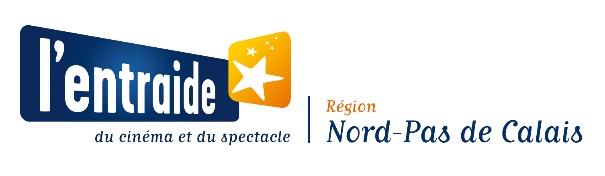 Bulletin Récapitulatif d’adhésion à l’ENTRAIDE – Région Nord Pas de CalaisA renvoyer par mail à Delphine Paumier : dpaumier@cineville.fr Etablissement : ............................................................................................................................................................................................Adresse : .....................................................................................................................................................................................................Code postal ................................................................................... Ville : ...................................................................................................Mail............................................................................................     Téléphone administration .......................................................................Responsable .................................................................................Téléphone direct..................................................................................FACTURATION :               EMPLOYEUR                                                                           (Cotisation annuelle : 5€ par salarié)                                                                             OU               SALARIE           (Règlement de la cotisation à réception de facture)Tableau à renseigner par le responsable d’établissement Tableau à renseigner par le responsable d’établissement Tableau à renseigner par le responsable d’établissement Tableau à renseigner par le responsable d’établissement Situation familiale Nombre de personnes dans le foyer Nombre d’enfantsNombre d’enfantsNombre d’enfantsNombre d’enfantsNomPrénomDate d’embauche Poste Situation familiale Nombre de personnes dans le foyer -3 ansEcole CollègeLycée